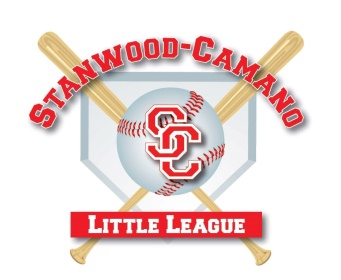 P.O. Box 455, Stanwood, WA  98292Board Meeting MinutesNovember 5, 2015In AttendanceKevin Schaefer - PresidentBrandon Bailey – Board Position #1Stephanie Butts – Player AgentTiffany Erickson - SecretaryMatt Withers – Vice President of BaseballSeth Ritchey – Safety CoordinatorShilo Bedker – Vice President of SoftballChad Stephenson – Coaching CoordinatorIan Gerrish – Board Position #2Patrick Fagan, Registrar-GuestJeff Wiley, Fund Raising Chair-GuestMatt Strieby-GuestMeeting was called to order by Kevin at 6:03pm.We are still in need of a Treasurer which is a board position and Patrick Fagan has stepped into the role of Registrar.Minutes Tiffany read October 2015 minutes.   Approved as written by the boardTreasurer’s Report Only change in account is $25 for a bag.  Upcoming expenses:Equipment-Brandon-$15.75Charter Renewal (Insurance and other coverage)-we have a $175 credit from last year.  Total bill $3148.50 needs to be paid ASAP.  Ian motions that we pay the two outstanding bills.  Seth seconds the motion.  Motion passed.We currently have 16 outstanding registration balances from spring and 7 from fall ball-about $2800.Discussion followed as to how to handle these outstanding balances. Unfinished BusinessBackground Checks and Name BadgesBackground checks for board members…all were accounted for.Name badges can be purchased from Designer Studios (our picture people) at .50/badge.  First two per team is free.  We upload our own pictures, they print.  League will provide lanyard. This is our last year in our contract with Designer Studios.  It will be time to shop around.2016 RegistrationRegistration will be live 11/6/15.  Kevin had a lot of contact with individuals at Bonzi to improve the registration format; it took a few more days than anticipated to go live. There is now a drop-down box for All-Star availability.Tball and Rookies will be organized by school the player is currently attending. There is now a volunteer drop-down option for field maintenance, fundraising, picture committee, uniform distribution, open/close ceremonies, other.When registering online, there is only the options of debit/credit or payment plan, but a check is ok at live registration events.Brandon asked about coach/friend requests-At this time it will only be for Tball and Rookie because of the draft process. The biggest complaint from parents has been players on teams not near their home school because of ease of getting to practices.This year, all 12 year olds MUST be on Majors, and then teams will be filled with 11 year olds that are drafted.  All other 11 year olds will be placed in AAA. We will have a wait list for Tball and Rookie only.  All other divisions MUST have a hard close for inner league play.Registration flyers will be posted at businesses, stake signs, banner on high school fence, McDonald’s reader board.Tryouts sign-up will need to be a separate event on Bonzi.  Players must make it to one tryout time to be All-Star eligible. Right now, its registration, players will register for tryout times at a later date. TBADiscussion about best time/dates to hold tryouts.  As of right now, district deadlines for inner league play will determine dates.Equipment Report and Field MaintenanceChurch Creek fence is done. City is looking into more money to work on in-field.Kevin has been playing phone tag with the City about Heritage. They need to step up the off-season care of the facility.Kevin will talk to school district next week about their fields.Kevin, Nate, and Ian will get together to see what is needed for Stanwood Elementary, Camano Center, and Stanwood MiddleNew BusinessFundraising and Finances Jeff Wiley talked fundraising.  Would like volunteers to help him.20 of our 35 teams were sponsored last yearRevisit local businesses-especially Process Solutions, Les Schwab, and Buffalo Wild Wings. Matt Strieby from Adrenaline Fundraising presented the board with some fundraising options for the players.Beef Jerky 3 Pack- $400 raised and below, $7 per box back to league. $400 and above, $8 per box back to league.  No upfront costs to league.Any prizes offered are split at cost 50/50 with the league.Fundraising by the players would help offset the new bat costs in 2018, so we won’t have to raise registration prices as drastically.Had other ideas as well.Will come to the coaches meeting to explain fundraiser.Still in need of a treasurer for the league.   A motion was made by Seth to remove Rick Randall and Nicole Hayes from the current checking account.  Stephanie seconds.  Motion carries.We will get Nicole and Rick’s signatures on October and November minutes acknowledging that they are being removed from the account.Ian motions that we give Kevin Schaefer and Tiffany Erickson check signing authority/debit and credit card transaction authority at this time.  Brandon seconds.  Motion carries.There is about $110 in an old account.  Brandon motions that we close the old account and transfer it into our current account.  Seth seconds.  Motion carries.Matt was excused from meeting at 7:40pm.MiscellaneousThere is a $0.10 price increase on hats. We have XL/L, snap back, and visors from last year.  Right now, we are 7-8 weeks out on hats so Kevin will place the order and store as needed.   Ian motions to place the hat order, Patrick seconds the motion.  Motion passes. Brandon brought the sample bag from BSN Sport.  Bag is really big, but may be ok for AAA and up because they need 2 sets of catchers gear.  Cost for bag is $27.99/eachKevin pointed Brandon in another direction for smaller bags for lower divisions. Constitution and BylawsThe league has talked about revising our Bylaws.  Brandon responded with constitution change process.  Seth states that we have a lot of grey areas and need to clean that up.Discussion follows.It has been decided that the process is worth pursuing, Brandon is happy to help write grants.Quick Books will need to be purchased for the league.  Best deal is $189.99 at Costco, but it was decided to wait until we have a person in the Treasurer position.Next meeting set for Thursday, December 3rd, 2015 at Tidelands Church.Meeting adjourned at 8:03pm.